NEWS RELEASE　　　　　　　　　　国土交通省 神戸運輸監理部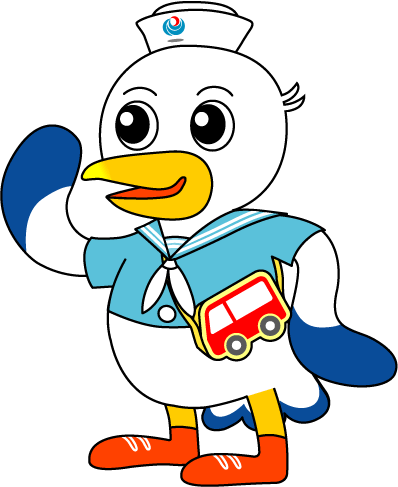 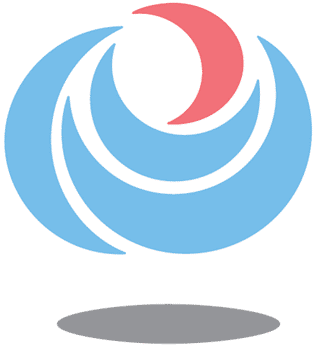 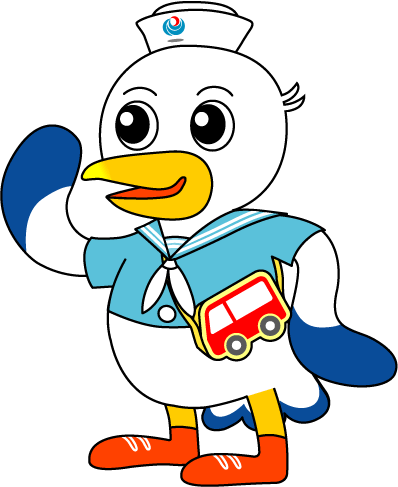 船とバスを使ってお得に冬の淡路島を楽しもう～期間限定で「花･食巡り1day切符」に特典サービスを付加します～■社会実験実施期間：令和5年12月1日（金）～令和6年1月31日（水）■花・食巡り1day切符販売額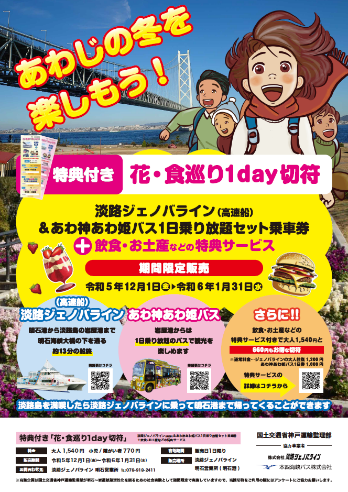 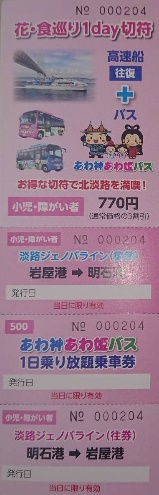 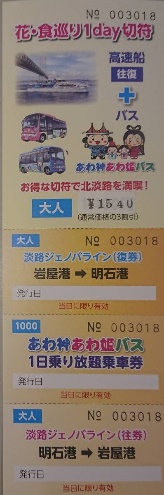 ：大人1,540円、小人・障がい者770円	（通常料金 大人2,200円 小人・障がい者1,100円）■花・食巡り1day切符販売場所：淡路ジェノバライン明石営業所	（〒673-0892 兵庫県明石市本町2-10-1）■社会実験協力事業者：（株）淡路ジェノバライン、本四海峡バス（株）■特典サービス協力店舗：：別紙「特典サービス協力店舗一覧」をご覧ください。■特典サービス内容：「花・食巡り1day切符」を島内協力店舗に提示することで、	飲食代の割引等様々な特典サービスが受けられます。配布先問い合わせ先兵庫県政記者クラブ神戸海運記者クラブ神戸運輸監理部　総務企画部　企画課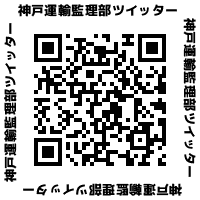 担当：吉村、半田電話：０７８－３２１－３１４４（直通）